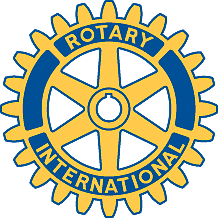 Rotary Club of Carleton Place and Mississippi Mills       Meeting of November 4th, 2013Tonight's speaker was Christine McColl, from Big Brothers, Big Sisters of Lanark County.